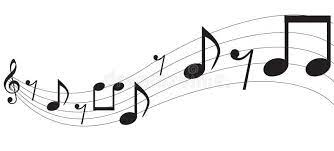 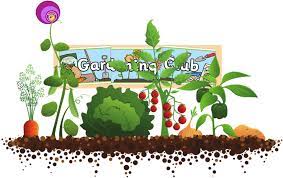 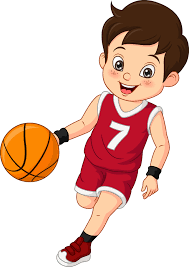 DayClubYear Group & TimeBook/PayMondaySinging LessonsGuitar LessonsP2 – P7 1pm – 3pmP4 – P7 1pm – 3pmStarting Monday 18th September£30 for 6 weeks – payable in cash to school officeStarting Monday 18th September£30 for 6 weeks – payable in cash to school officeMondayHomework ClubTransfer ClubP3 – P7 3pm – 4pmP7  3-4.15pmStarting Monday 11th September £1 per week – payable in cash to homework club leader.No ChargeTuesdayPianoP2-P7  9am-3pmStarting Tuesday 19th September (£10/session) £60 for 6 weeks payable in cash to school officeTuesday Junior ChoirSenior ChoirP3 – P4 2:15pm – 2:45pmP5 – P7 3pm – 4pmStarting Tuesday 12th September No ChargeStarting Tuesday 12th SeptemberNo ChargeWednesdaySkill School Multi SportGardening ClubTransfer ClubP1 - P2  2pm-3pmP3 – P7 3pm – 4pmP3-P7 3pm-4pmP7      3pm-4.15pmStarting Wednesday 13th September £40/10 weeks. Payable via flyer + cash or skillschoolni.com/bookingsStarting Wednesday 13th September £1 per week – payable in cash to Gardening Club leader.No ChargeWednesdayBasketballP5 – P7 3pm – 4pmStarting Wednesday 13th September (£2 per session) £14 for 7 weeks – payable via ParentPayThursdayJunior BasketballFootballP3-P4  3pm-4pmP5-P7  3pm-4pmStarting Thursday 14th Sepember£1 per session payable to the basketball club coachStarting Thursday 14th September£1 per session – payable in cash to football club coach